Инвестиционная площадка: Курская область, Железногорский район, сл. Михайловка, п. Зеленый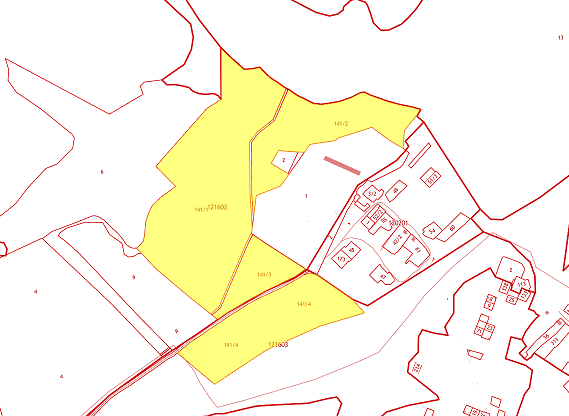 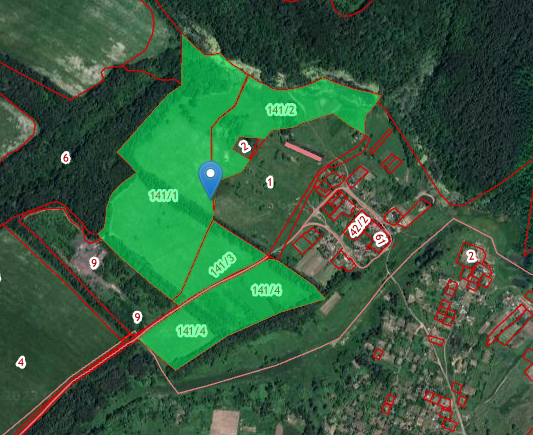 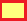 - кадастровый номер 46:06:000000:141- кадастровый номер 46:06:000000:141№ п/пОсновные характеристикиОписание1Местоположение участка, расстояние до ближайших населённых пунктов, кмв сл.Михайловка  и п.Зелёный2Численность населения, проживающего в населённых пунктах, указанных в пункте 1, человекОколо 31673Площадь участка, га316 841 кв.м4Перспектива расширения участка, гаИмеется за счёт земель с/х5Собственники земли (перечислить  с указанием адреса и телефона)Государственная  собственность, права не разграничены6Категория землиЗемли промышленности7Кадастровая оценка земли56 506 472 8Возможность  перевода указанного земельного участка в категорию земель промышленностиНе нужно9Причина неиспользования указанного земельного участка (участков). С какого времени не используетсяБанкрот. Участок представляет собой промышленную площадку для размещения объектов промышленности10Характер использования в настоящее времяпод пастбище11Характеристика участка (ровная поверхность, холмистая, овраги, установлен сервитутРовная поверхность, проходит ЛЭП 110КВ на п. Зелёный12Удалённость от автодорог с твёрдым покрытием (указать от каких),км:-федерального значения-областного значения-районного значения Автодорога федерального  значения « Тросна-Калиновка» -2км областного значения «Тросна-Калиновка»-Михайловка-Линец»-1км13Удалённость от железнодорожных веток (указать каких), кмж/д «Москва-Льгов» -3км14Удалённость от железнодорожных станций (указать каких), кмст. Михайловский Рудник – 7 км15Удалённость от газовых станций (указать от каких), км:-магистральных газопроводов-газопроводов отводов-межпоселковых газопроводовМагистральный газопровод -5 км (УМГ) газопровод-отвод на г. Железногорск  16Удалённость от нефтепроводов (указать каких), кмНет17Удалённость от линии электропередач (указать каких), кмПроходит  по участку 110КВна п. Зелёный18Удалённость от трансформаторных подстанций (указать каких), кмОт подстанции  -0,5 км19Удалённость от сетей водоснабжения (указать каких), кмИмеются вблизи20Удалённость от сетей водоотведения (указать каких), кмИмеются вблизи21Варианты приобретения (использования) земельного участкаПод строительство объектов промышленности22Контактное лицо, телефон,  e-mailКириченкоЕ.Н.2-60-31 zhelrayon@mail.ru